               КАРАР                                                         ПОСТАНОВЛЕНИЕ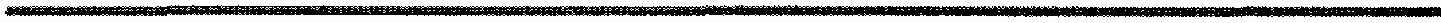         6 август 2019 йыл                         № 55                 6 августа 2019 годаО выделении специальных мест для размещения печатныхпредвыборных агитационных материалов на период подготовки и проведения выборов в единый день голосования 8 сентября 2019 года         В соответствии со ст.54 Федерального Закона «Об основных гарантиях избирательных прав и права на участие в референдуме граждан Российской Федерации», ст.67 п.8 Кодекса Республики Башкортостан о выборах, Администрация сельского поселения Акбулатовский сельсовет муниципального района Мишкинский район Республики Башкортостан п о с т а н о в л я е т:      1. Выделить места для размещения печатных предвыборных агитационных материалов зарегистрированных кандидатов и информационных материалов избирательных комиссий на территории сельского поселения Акбулатовский сельсовет муниципального района Мишкинский район Республики Башкортостан      По избирательному участку № 2649 д. Яндыганово: в здании магазина РайПО - ул. Ленина, д. 25а,  в здании магазина ИП Алаева Н.А. - ул. Ленина, д. 21а.       По избирательному участку № 2650 д. Новоакбулатово: в здании магазина РайПО - ул. Ленина, д. 27а, в здании бывшего бригадного дома - ул. Ленина, д. 51а.      В д. Староакбулатово в здании магазина РайПО ул. Трактовая, 28а.Контроль исполнения настоящего постановления оставаляю за собой.Глава сельского поселения                                                        В.И. БикмурзинБашšортостан Республикаhы Мишкº районы муниципаль районыныœ Аšбулат аулы советы ауыл билºìºhå Хакимиºòå 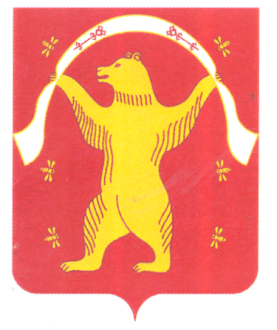 Администрация сельского поселения Акбулатовский сельсовет муниципального района Мишкинский район Республики Башкортостан